Оставить отзыв на bus.gov.ru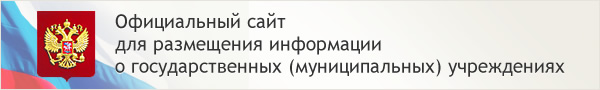 На официальном сайте для размещения информации о государственных (муниципальных) учреждениях http://bus.gov.ru  можно ознакомиться с информацией об  образовательных учреждениях,  почитать отзывы, а также оставить свой отзыв, и свою оценку деятельности образовательных  учреждений. Выберите из списка образовательное учреждение и нажмите на картинку "оставить отзыв" после чего будет осуществлен переход на официальный сайт для размещения информации о государственных (муниципальных) учреждениях http://bus.gov.ru 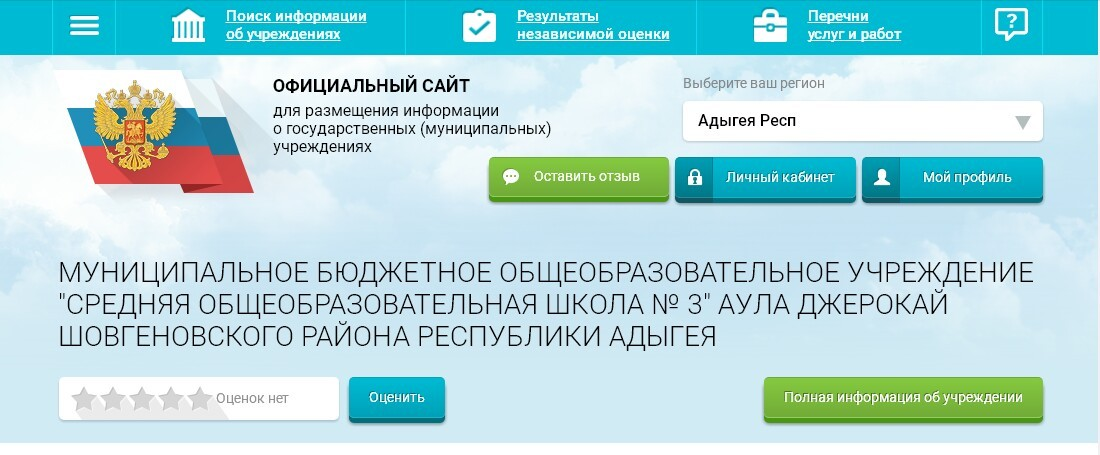 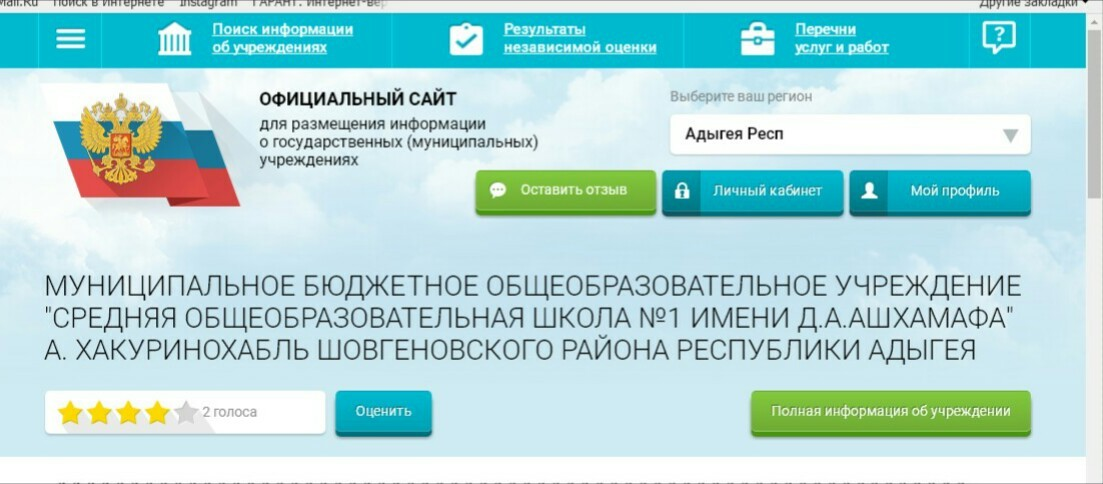 